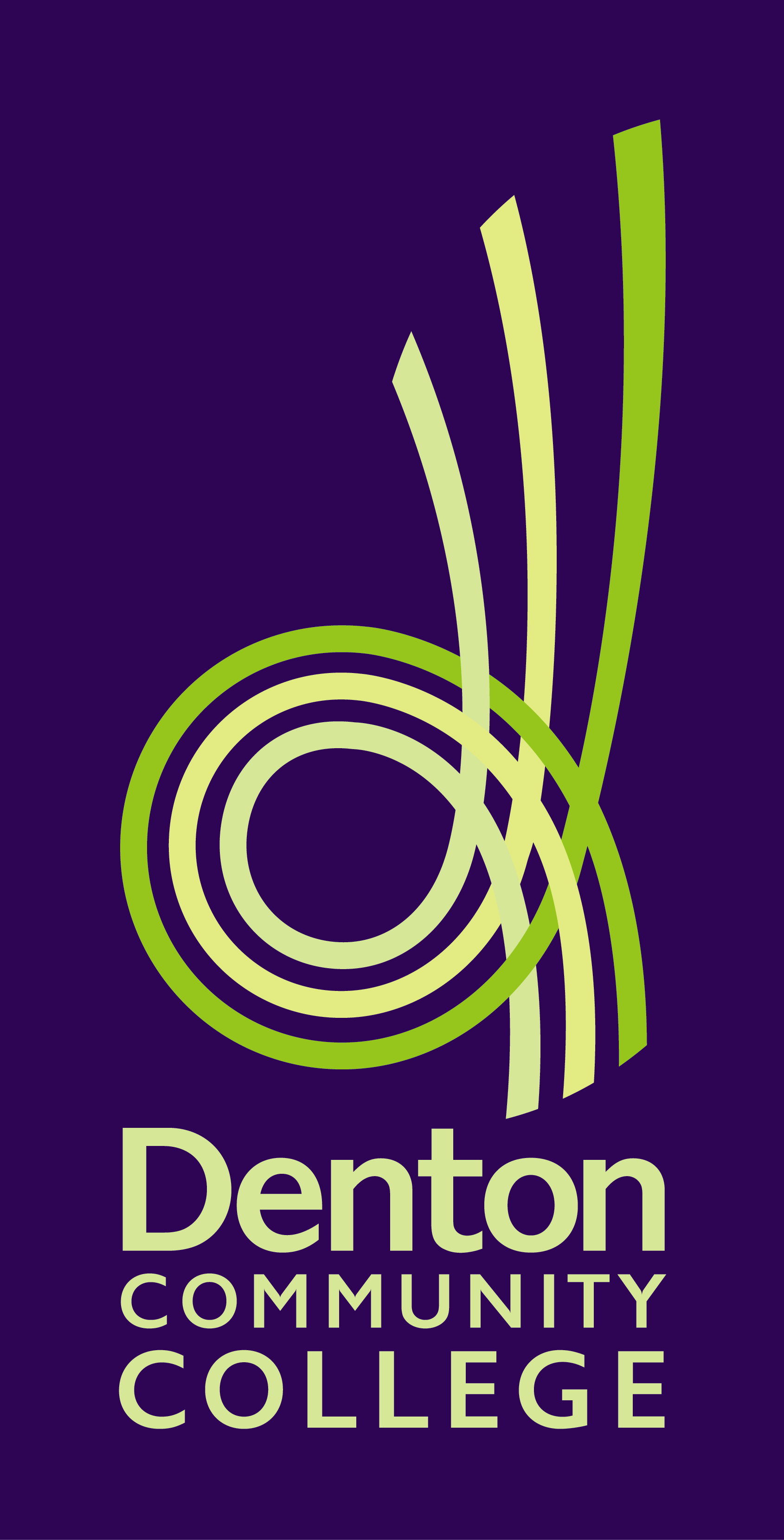 9th September 2020Dear Parent/CarerDue to the current COVID-19 restrictions, we are unable to host our annual Open Evening. As an alternative, we will be creating a video aimed at the current year 6 students choosing their secondary school and their parents. The video will contain footage of lessons taking place, students moving around the building, taking part in practical lessons and some student interviews. If you do not wish for your child to appear on camera, we are asking that you email info@dentoncommunitycollege.org.uk with the subject DO NOT FILM with your child’s name and form. We will also ask students for their permission before filming.Yours sincerely, Mr. G. Rule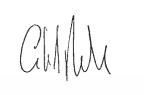 HeadteacherDenton Community College